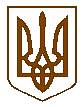 БУЧАНСЬКА     МІСЬКА      РАДАКИЇВСЬКОЇ ОБЛАСТІДВАДЦЯТЬ  ВОСЬМА  СЕСІЯ    СЬОМОГО    СКЛИКАННЯР  І   Ш   Е   Н   Н   Я« 27 »  квітня 2017 р. 		                                                   № 1246 - 28 -VІІПро затвердження міської програми «Охорона і раціональне використання природних ресурсів» на 2017 рікЗ метою покращення екологічного стану навколишнього природного середовища міста Буча, розглянувши подання завідувача відділу економіки Бучанської міської ради, Унучко Н.М., щодо направлення на фінансування за рахунок коштів державного бюджету робочих проектів на виконання відповідних робіт з вирішення екологічних проблем, відповідно до Законів України «Про охорону навколишнього природного середовища», «Про Основні засади (стратегію) державної екологічної політики України на період до 2020 року»,  наказу Міністерства екології  та  природних  ресурсів України  № 194 від 12.06.2015 р. «Про затвердження Порядку планування та фінансування природоохоронних заходів», враховуючи пропозиції постійної депутатської комісії з питань соціально-економічного розвитку, підприємництва, житлово-комунального господарства, бюджету, фінансів та інвестування, керуючись Законом України "Про місцеве самоврядування в Україні", міська рада ВИРІШИЛА:Затвердити міську Програму «Охорона і раціональне використання природних ресурсів» на 2017 рік, додаток 1 до рішення. Фінансовому управлінню Бучанської міської ради при внесенні змін до міського бюджету на 2017 рік, враховувати, за поданням головного розпорядника коштів, потребу в асигнуваннях на реалізацію Програми, виходячи з реальних можливостей бюджету та його пріоритетів.Контроль за виконанням даного рішення покласти на комісію з питань соціально-економічного розвитку, підприємництва, житлово-комунального господарства, бюджету, фінансів та інвестування.	Міський голова  		      			           А.П. Федорук